Application Form: South Asia Freedom of Expression Litigation Surgery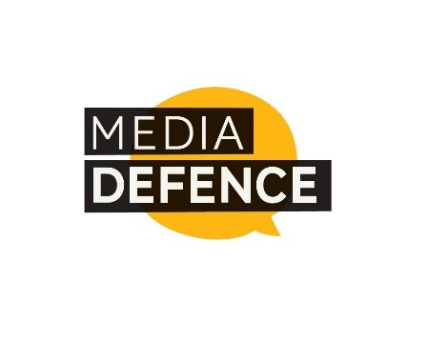 18-22 July 2022, Kathmandu, NepalThis is the application form for the Media Defence South Asia Freedom of Expression Litigation Surgery. Please complete all sections. The boxes can be expanded to fit your responses. Please e-mail your completed application form by 8 May 2022 to hannah.stoate@mediadefence.org SECTION 1:  APPLICANT DETAILS SECTION 1:  APPLICANT DETAILS Given name(s): Surname:   Gender:  Gender:  Organisation:  Organisation:  Address: Address: Country of residence:  Country of residence:  Mobile / WhatsApp number:  Office / other contact number: Email address: Email address: SECTION 2:  EXPERIENCEIn this section, respond to the following questions with relevant experience, giving examples where possible.What is your legal background and experience (e.g. relevant qualifications, area of practice, and general litigation experience)?What experience best describes your interest in and/or knowledge of the right to freedom of expression? (feel free to provide more than one experience)What experience or experiences best demonstrate your knowledge of international or regional human rights law? SECTION 3: CASE DESCRIPTIONDuring the workshop, participants will work on case studies provided by themselves. This can be a case that you are currently involved in or a case that you are considering litigating and involve a violation of the right to freedom of expression. It will suffice for participants who do not have a case that meets these criteria to identify a relevant law, practice or policy that they would like to challenge in court. However, such participants must demonstrate their ability and willingness to pursue the case after the workshop. Provide a brief case summary with details of the following:What is the case name (including case/application reference numbers)?What are the facts and/or circumstances of the case, and who is the client?What is the nature of the legal problem (i.e. what rights or interests are being violated, what law or policy is being relied on to violate these rights, what are the relevant themes being addressed in the case)?Is the case before national or international courts?At what stage is the case (please place an “x” next to the most appropriate)? Any other relevant information?